              
АДМИНИСТРАЦИЯ
 ВОСКРЕСЕНСКОГО МУНИЦИПАЛЬНОГО РАЙОНА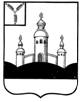                 САРАТОВСКОЙ ОБЛАСТИО  подготовке проекта о внесении изменения в правила землепользования и застройки Воскресенского муниципального образования, Елшанского муниципального образования, Синодского муниципального образования Воскресенского муниципального района Саратовской области         На основании предписания от 19 августа 2016 года №30 об устранении нарушений законодательства о градостроительной деятельности  и приведение в соответствии с требованиями Градостроительного кодекса Российской Федерации  правил землепользования и застройки Воскресенского муниципального образования, Елшанского муниципального образования, Синодского муниципального образования  Воскресенского муниципального района Саратовской области,  Федеральным законом от 06.10.2003г. № 131-ФЗ «Об общих принципах организации местного самоуправления в Российской Федерации»,  Уставом Воскресенского муниципального района Саратовской области, ПОСТАНОВЛЯЕТ: 	1. Комиссии по подготовке правил землепользования и застройки Воскресенского муниципального района на основании предписания от 19 августа 2016 года №30 об устранении нарушений законодательства о градостроительной деятельности подготовить проект о внесении изменения в правила землепользования и застройки Воскресенского муниципального образования,  Елшанского муниципального образования, Синодского муниципального образования Воскресенского муниципального района Саратовской области, утвержденные  решением Собрания Воскресенского муниципального района от 24.09.2015 года №35 «О правилах землепользования и застройки Воскресенского муниципального образования, Елшанского муниципального образования, Синодского муниципального образования Воскресенского муниципального района Саратовской области».     2.  Контроль за исполнением настоящего постановления возложить на первого заместителя главы администрации по строительству, ЖКХ, транспорту и связи Воскресенского муниципального района Пылыпива А.М.	   	    3.  Настоящее постановление вступает в законную силу с момента опубликования  и подлежит размещению на официальном сайте администрации Воскресенского муниципального района Саратовской области в сети Интернет.Глава Воскресенского МР                                                                                        Д.В. ПавловПОСТАНОВЛЕНИЕ От 28 октября 2016 г.                                                                                             №  381    	с. Воскресенское